1.	Sketch a curve which meets the following criteria: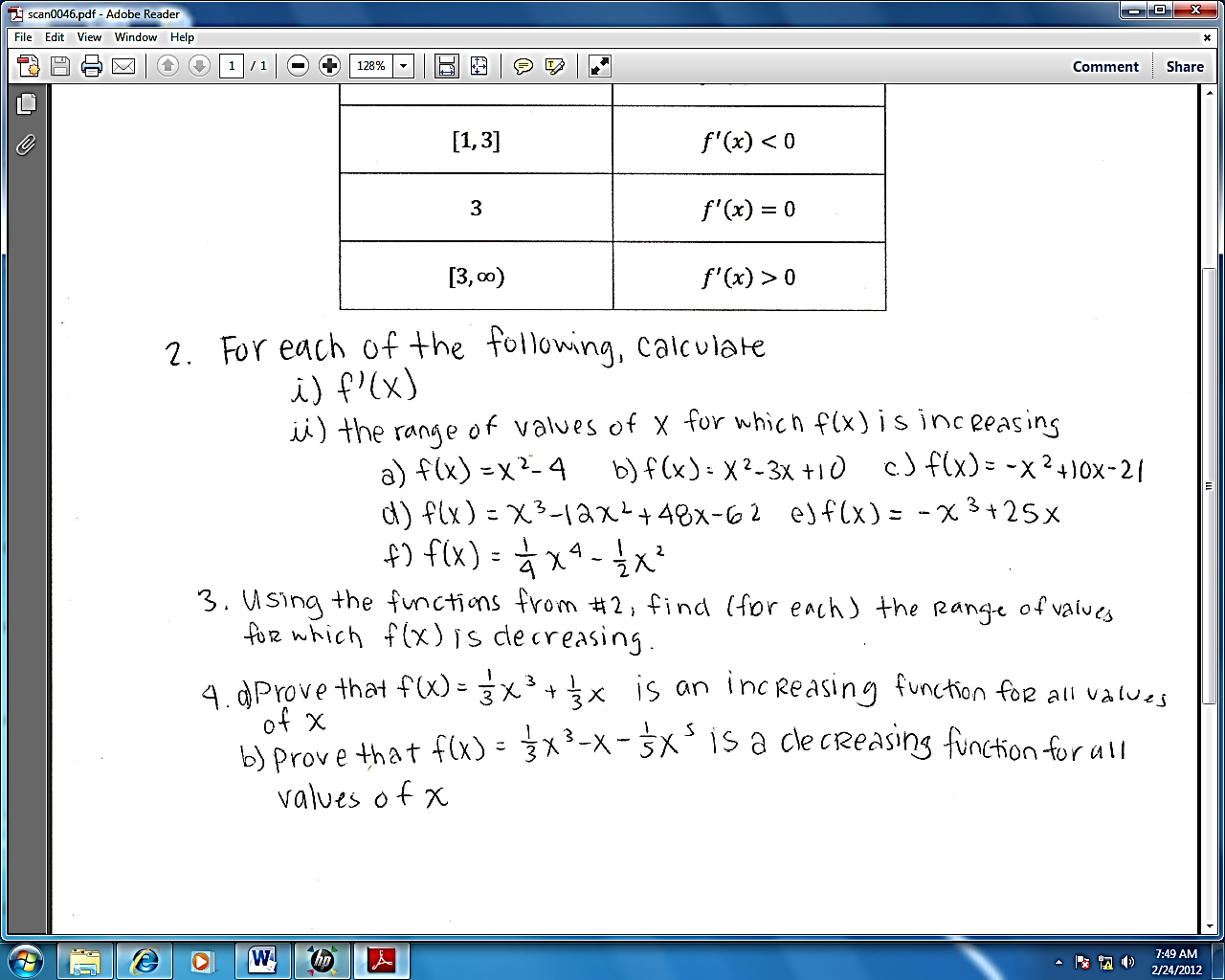 1.	Sketch a curve which meets the following criteria:value / interval<0value / interval<0